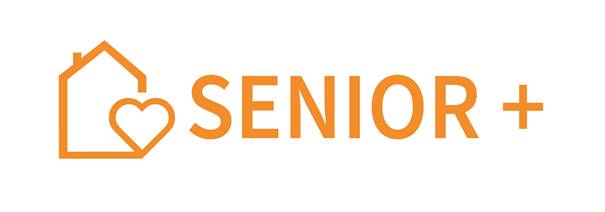                                      U M O W A 
                                          SR.272.
                                                 na świadczenie usług cateringowych                                             zawarta w dniu                            w Besku 
pomiędzy: Gminą Besko , ul. Podkarpacka 5, 38-524 Besko  zwanym dalej „Zamawiającym”NIP  687-17-18-988reprezentowanym przez: Wójta Gminy – Mariusza Bałabanaprzy kontrasygnacie Skarbnika- Joanny Burczyk a: 

zwanym w dalszej części umowy WYKONAWCĄ, o następującej treści:§ 1Na podstawie niniejszej umowy, Wykonawca zobowiązuje się do świadczenia:
 Usługi dostarczania posiłków w formie cateringu dla Uczestników Dziennego Domu Seniora „Senior+”§ 2Usługa, o której mowa w § 1 powinna charakteryzować się następującymi parametrami:1. Usługa będzie dotyczyć Uczestników Dziennego Domu Seniora „Senior+” w Besku 
ul. Kościelna 12. Ilość posiłków będzie się zmieniać w zależności od frekwencji osób korzystających z posiłków. 
Wykonawca zobowiązany będzie zapewnić ilość posiłków zgodną z zapotrzebowaniem złożonym na dany dzień.3. Posiłki Wykonawca dostarczać będzie własnym transportem, w specjalistycznych termosach  i pojemnikach gwarantujących utrzymanie odpowiedniej temperatury oraz jakości przewożonych potraw.4. Jadłospis na cykliczny  okres 20 dni zgodnie z zapisami zawartymi w zapytaniu ofertowym  będzie realizowany przez  Wykonawcę i dostarczany Zamawiającemu  z uwzględnieniem w jadłospisie  odpowiednich diet pokarmowych – załącznik nr 1 do umowy. 5. Posiłki będą serwowane z zachowaniem cyklu zawartego w jadłospisie.6. Wykonawca zobowiązany jest do przygotowania posiłków o najwyższym standardzie, na bazie produktów najwyższej jakości. Posiłki nie mogą być przygotowywane z półproduktów. 7. Do obowiązków Wykonawcy realizowanych za pomocą personelu własnego należy dokonywanie comiesięcznych rozliczeń z Zamawiającym za dostarczane posiłki.8. Wykonawca przyjmuje na siebie wszystkie sprawy organizacyjne związane z:a) bezpośrednim wydawaniem posiłków,b) myciem i wyparzaniem naczyń oraz sprzątaniem pomieszczeń, w których spożywane będą posiłki,c) ponoszeniem kosztów na środki czyszczące i higieniczne zużywane do sprzątania w/w pomieszczeń.
9. Zamawiający zastrzega sobie możliwość przeprowadzenia kontroli w całym zakresie prowadzonych usług zarówno w miejscu przygotowania jak też  w miejscu wydawania posiłków.  

10. Utrzymanie odpowiedniej temperatury oraz odpowiedniej jakości dostarczanych posiłków § 31. Za wykonanie i dostarczenie posiłków, Zamawiający zapłaci Wykonawcy wynagrodzenie                             w następujących wysokościach:- netto za jednodniowe wyżywienie (jedna porcja)- - podatek VAT w kwocie –  -brutto za jednodniowe wyżywienie (jedna porcja) –  słownie cena brutto za jednodniowe wyżywienie (jedna porcja) -2. Strony umowy ustalają miesięczny tryb rozliczeń – faktura będzie wystawiana na koniec każdego miesiąca kalendarzowego i będzie opiewać na wartość wszystkich rzeczywiście wydanych dziennych racji żywieniowych na przestrzeni minionego miesiąca.
3. Faktura będzie określać ilość i rodzaj wydanych posiłków.
4. Zapłata wynagrodzenia następować będzie przelewem, z rachunku Zamawiającego na rachunek Wykonawcy wskazany na wystawionej fakturze, w terminie     dni od daty otrzymania jej przez Zamawiającego.
5. Za dzień zapłaty uznaje się dzień wydania dyspozycji przez Zamawiającego do obciążenia jego rachunku na rzecz rachunku Wykonawcy.
6. Za zwłokę w zapłacie wynagrodzenia, Wykonawcy przysługują odsetki w wysokości ustawowych, za każdy rozpoczęty dzień zwłoki.7.Płatność wynikająca z umowy zostanie dokonana za pośrednictwem metody podzielonej płatności (split payment) . Dla wskazanego prze Wykonawcę do płatności rachunku bankowego musi być utworzony rachunek VAT na cele prowadzonej działalności gospodarczej. § 4Wykonawca ponosi pełną odpowiedzialność za:
1. Jakość, estetykę oraz temperaturę serwowanych posiłków.
2. Zgodność świadczonych usług z obowiązującymi normami zbiorowego żywienia i wymogami sanitarno – epidemiologicznymi i w tym zakresie odpowiada przed Państwowym Inspektorem Sanitarnym.§ 51. Umowa zostaje zawarta na czas określony: od dnia 02.01.2023r. do dnia 30.12.2023r.                            
 z uwzględnieniem dni wolnych  przewidzianych w harmonogramie pracy Zamawiającego.
2. Każda ze stron może wypowiedzieć niniejszą umowę z zachowaniem 1 miesięcznego okresu wypowiedzenia na koniec m-ca.
3. Obydwie strony mogą rozwiązać umowę bez zachowania okresu wypowiedzenia w przypadku rażącego naruszenia jej postanowień (a w szczególności ustaleń zawartych w §2 niniejszej umowy).
4. Wszelkie zmiany niniejszej umowy wymagają formy pisemnej pod rygorem nieważności.§ 6Wszelkie spory wynikające z realizacji postanowień niniejszej umowy, strony deklarują rozwiązywać w drodze negocjacji. W przypadku braku porozumienia spory rozstrzygać będzie Sąd Powszechny, właściwy dla siedziby Zamawiającego.§ 7Do spraw nieuregulowanych w niniejszej umowie zastosowanie mają właściwe przepisy                        Kodeksu Cywilnego.§ 8Umowę sporządzono w dwóch jednobrzmiących egzemplarzach, po jednym dla każdej ze stron.ZAMAWIAJĄCY:                                                                                    WYKONAWCA: Załącznik nr 1 do umowy SR.                                                               JADŁOSPIS  SENIORZY 2023r. Dzień IDzień IIDzień IIIDzień IVDzień VZupa pomidorowa z makaronem (450ml)Roladki drobiowe nadziewane jarzynami w sosie własnym (100g/50ml)Ziemniaki z masłem (200g)Sałatka z buraczków i jabłka (120g)Kompot owocowy (200ml)Zupa jarzynowa z ziemniakami  (450ml)Ryż z jabłkami z bitą śmietaną  (350g)Herbata z cytryną  (200ml)Zupa koperkowa z lanym ciastem   (450g)Zrazy drobiowo – wieprzowe w sosie własnym (90g/50ml)Kluski śląskie z masłem(200g)Sałatka z czerwonej kapusty  (120g)Kompot owocowy (200ml)Zupa kalafiorowa z ziemniakami (450ml)Makaron spaghetti z sosem bolońskim  (350g)Herbata owocowa (200ml)Zupa ogórkowa z ryżem (450ml)Kostka rybna z mintaja panierowana  (100g)Ziemniaki z masłem (200g)Surówka z kiszonej kapusty (120g)Herbata z cytryną  (200ml)Dzień VIDzień VIIDzień VIIIDzień IXDzień XBarszcz czerwony z ziemniakami (450g)Gulasz z szynki w sosie własnym (150g) Kasza jęczmienna (200g)Surówka z kapusty pekińskiej z marchewką (120g)Kompot owocowy (200ml)Zupa grochowa z grzankami  (450ml)Pierogi ruskie z masłem (250g)Herbata owocowa (200ml)Zupa z serków topionych z zacierką (450ml)Kotlet mielony z drobiu (100g)Ziemniaki z masłem (200g)Surówka z marchewki i jabłka (120g)Kompot owocowy (200ml)Zupa ziemniaczana na jarzynach (450ml)Gołąbki z ryżem i mięsem (300g)Sos pomidorowy (100ml)Herbata z cytryną (200ml)Żurek z jajkiem (450ml)Zapiekanka ziemniaczana ze szpinakiem i serem feta zapiekana z sosem śmietanowym  (350g)Kompot owocowy (200ml)Dzień XIDzień XIIDzień XIIIDzień XIVDzień XVZupa brokułowa z ziemniakami (450ml)Bitki drobiowe w sosie własnym (90g/50ml)Kluski śląskie z masłem  (200g)Buraczki na ciepło (120g)Kompot owocowy (200ml)Zupa pomidorowa z ryżem   (450ml)Makaron z serem    (300g)Jabłko 1sztHerbata z cytryną  (200ml)Rosół z kury z makaronem (450g)Udko z kurczaka pieczone  1sztZiemniaki z masłem (200g)Marchewka oprószana   (120g)Kompot owocowy (200ml)Zupa dyniowa z grzankami (450ml)Parówki z szynki w cieście francuskim (2szt) (200g). Sałata lodowa z pomidorem i ogórkiem świeżym z sosem winegret (120g) Herbata owocowa (200ml)Krupnik na jarzynach z ziemniakami (450ml)Ryba po grecku (100g ryba/120g - sos)Ziemniaki z masłem (200g)Kompot owocowy (200ml)Dzień XVIDzień XVIIDzień XVIIIDzień XIXDzień XXZupa koperkowa z makaronem  (450ml)Schab pieczony w sosie własnym (80g/50ml)Ziemniaki z masłem (200g)Surówka z selera i jabłka (120g)Kompot owocowy (200ml)Zupa grysikowa na jarzynach (450g)Pierogi leniwe z masłem  (250g)Surówka z marchewki i jabłka Herbata z cytryną (200ml)Rosolnik z zacierką  (450g)Potrawka z kurczaka z warzywami (150g) Ryż na sypko (200g)Ogórek kiszony (80g)Kompot owocowy (200ml)Barszcz czerwony z ziemniakami  (450ml)Zapiekanka z makaronu z kurczakiem, brokułem, włoszczyzną, kukurydzą i parmezanem (300g)Herbata z cytryną  (200ml)Zupa solferino z ziemniakami  (450ml)Naleśniki z serem i jabłkami z cukrem pudrem  2szt ( 250g)Herbata owocowa (200ml)